附件4：自考报名期间省教育考试院咨询电话、农行咨询电话、各市自考咨询电话及地址一、省教育考试院咨询电话：025-83235887二、农行报名期间咨询电话：025-84268832三、各市自考咨询电话及地址：01、南京市自考办，咨询电话：025-52310661，地址：南京市中山南路388号，网址: http://edu.nanjing.gov.cn/02、无锡市教育考试院，咨询电话：0510-85012126，地址：无锡市解放东路865号。03、徐州市自考办，咨询电话：0516-83737568，地址：徐州宣武市场南原第九中学A楼，网址：http://jyj.xz.gov.cn/jyfw/ksxx.htm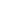 04、常州市教育考试院，咨询电话：0519-86634920，地址：常州市钟楼区新市路9号，网址：http://jyj.changzhou.gov.cn/class/PLFMPQFI05、苏州市教育考试院，咨询电话：0512-68661134，地址：苏州市劳动路359号，网址：http://www.szjyksy.com06、南通市教育考试院，咨询电话：0513-83549327、0513-83549329、0513- 85100744，地址：南通市青年西路22号，网址：http://www.ntzk.com07、连云港市教育考试院，咨询电话：0518-85822135，地址：连云港市教育局北楼313(连云港市海州区苍梧号23号)，网址：http://zs.lygzsks.cn08、淮安市教育考试院，咨询电话：0517-83661130，地址：淮安市生态新城文旅区景会路青创空间22楼，网址：http://www.haseea.com/news_show.aspx?id=101409、盐城市招生考试中心，咨询电话：0515-88323077，地址：盐城市开放大道北路23号，网址：http://www.ycszkzx.cn10、扬州教育考试院，咨询电话：0514-87629736,0514-87629760,0514-87629721，地址：扬州市史可法路199号，网址：www.yzzkb.com.cn11、镇江市教育考试院，咨询电话：0511-85016993，地址：镇江市健康路1-1号，网址：http://zkb.zje.net.cn/ecloud_zz_ksy12、泰州市自考办，咨询电话：0523-86999865，地址：泰州市鼓楼南路366号泰州市教育局，网址：http://www.tze.cn/13、宿迁市自考办，咨询电话：0527-84350635，0527-84389387地址：宿迁市宿城区太湖路261号（宿迁市教育局408），网址：http://jyj.suqian.gov.cn/sjyj/zskshi/list_wz.shtml